Penshurst CE Primary SchoolSeptember 2020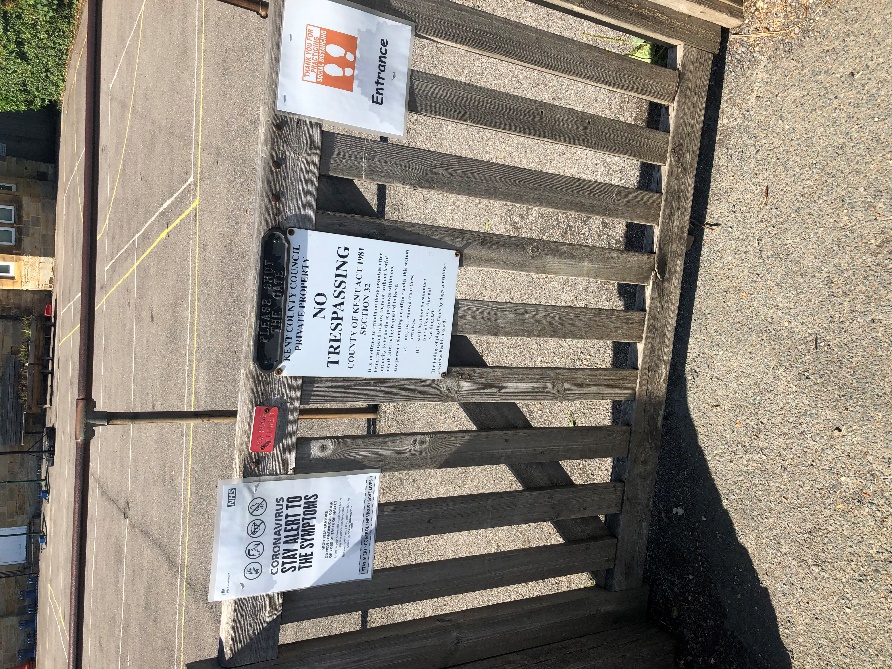 Please enter via the single gate:  A member of staff will be present on the playground to show your child/children into school.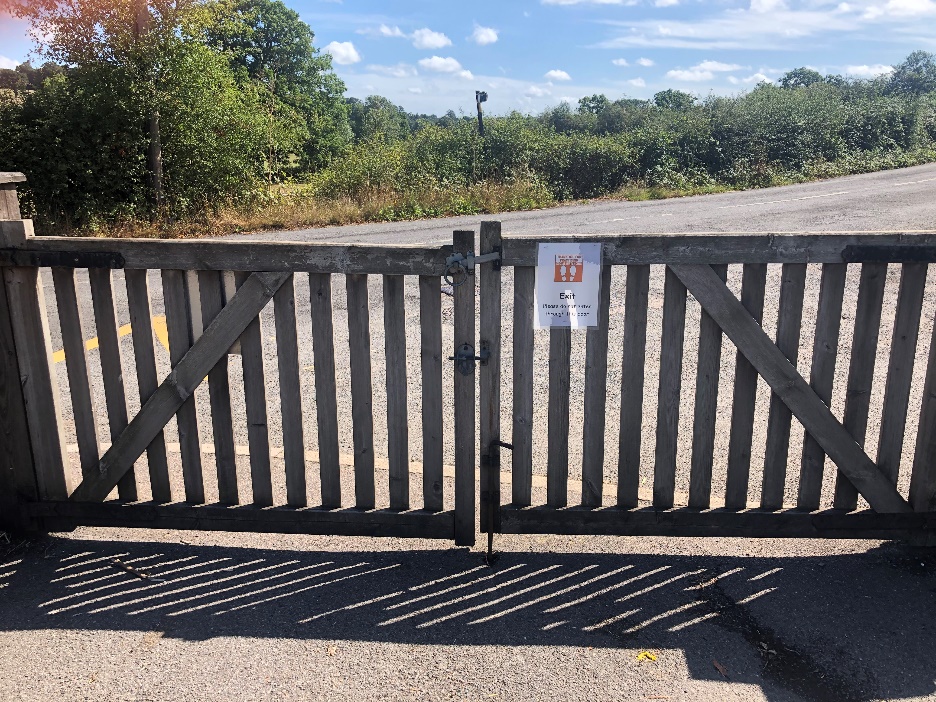 After dropping off your child please exit via the double gatesPlease be mindful of other pedestrians. Please enter the playground and do not wait on the pavement.‘Pick-Up’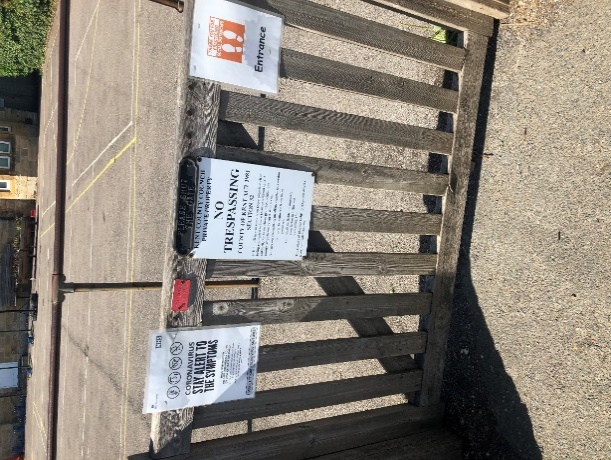 Enter the playground through the single gate. Do not wait on the pavement. 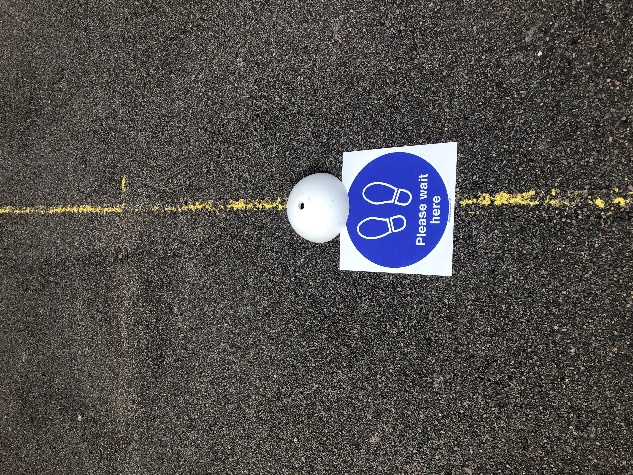 Wait at a cone (please wait here sign). 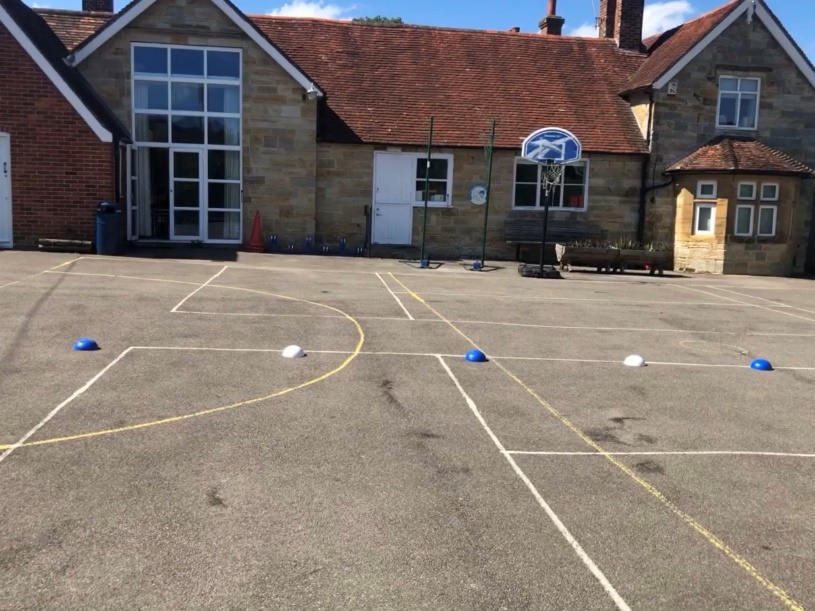 These are placed to allow for parents to be distanced in a similar way as when queuing to enter a shop. A member of staff will bring your child/children out onto the playground. Please exit via the double gates – please remember to be mindful of other pedestrians.